RIWAYAT HIDUPRoynaldes, dilahirkan pada Tanggal 21 Januari 1990 di Buntubuda Kecamatan Mamasa Kabupaten Mamasa Sulawesi Barat, Putra Sulung dari dua bersaudara, pasangan Bapak Demmanala dan Ibu Juniati. Pendidikan SD ditempuh di SDN 026 Buntubuda diselesaikan Tahun 2001, pendidikan Sekolah Menengah Pertama di SLTP Negeri 1 Mamasa diselesaikan pada Tahun 2004. Kemudian pada tahun 2004 penulis melanjutkan pendidikan Sekolah Menengah Atas di SMA Negeri 1 Mamasa jurusan IPA diselesaikan pada Tahun 2007.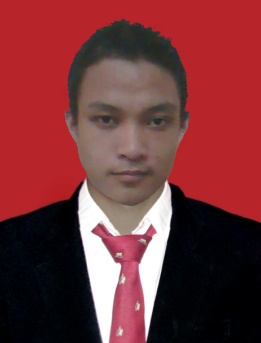 Selanjutnya tahun 2007 penulis mengikuti tes penerimaan mahasiswa program pendidikan Strata 1 (S1) Utusan daerah dan lulus, sehingga melanjutkan pendidikan di Universitas Negeri Makassar (UNM) Fakultas Ilmu Pendidikan pada program studi Pendidikan Guru Sekolah Dasar (PGSD) S1  hingga sekarang.